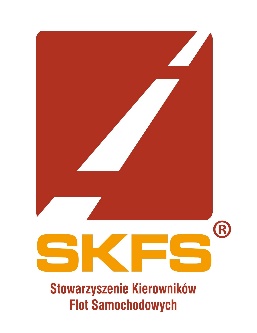 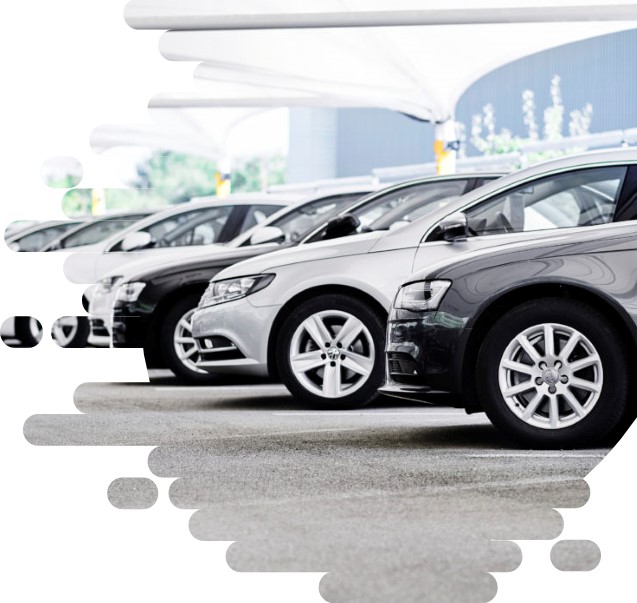 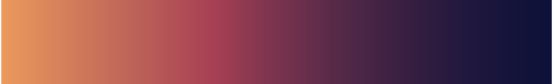 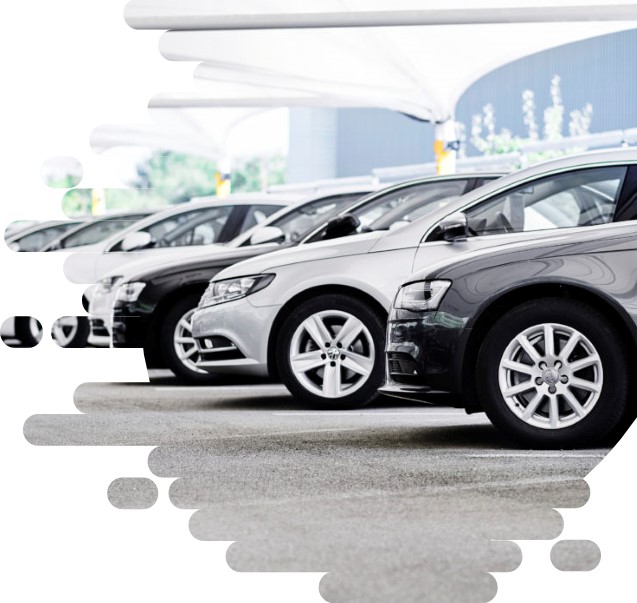 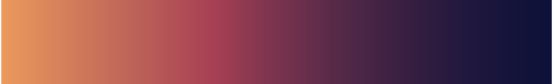 Handbook SKFS           www.skfs.pl  info@skfs.pl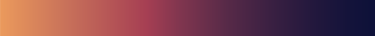 Bezpieczny w drodzeprzed podróżąPrzekaż plan podróży do biura. Poinformuj również domowników dokąd się udajesz oraz kiedy planujesz wrócić. Zadbaj, aby wiedzieli jakie kroki podjąć oraz kogo powiadomić      w firmie w przypadku Twojego opóźnienia;Planując trasę podróży poznaj lokalizację stacji benzynowych, posterunków policji, straży pożarnej, szpitali położonych w jej sąsiedztwie. Uwzględnij w planie trasy przerwę na odpoczynek;Skontroluj stan techniczny swojego pojazdu:sprawdź i uzupełnij poziom płynów eksploatacyjnych,upewnij się, że światła i szyby są czyste,sprawdź ciśnienie w oponach oraz stan koła zapasowego,sprawdź poprawność działania świateł zewnętrznych pojazdu, spryskiwaczy, wycieraczek oraz sygnału dźwiękowego,Ograniczaj podróże w porach nocnych, zwłaszcza poza miastem. Unikaj wąskich, słabo oświetlonych ulic. PRZED URUCHOMIENIEM SILNIKAZadbaj o właściwe ustawienie pozycji za kierownicą:Dłonie: ułożone na kierownicy w pozycji za15 trzecia, z palcami niezaciśniętymi, umożliwiającymi swobodne operowanie kołem kierownicyGłowa: swobodnie oparta o zagłówek, gdzie górna krawędź zagłówka musi być powyżej linii oczu, a potylica w połowie wysokości zagłówkaBiodra wsunięte do końca fotela, a lędźwie podparte przez fotelUda: podparte przez fotel, ale tak aby umożliwiały swobodne, pełne wciśnięcie pedałów bez odrywania pleców od fotela;Zapnij pasy bezpieczeństwa. Pamiętaj, aby część biodrowa pasa przechodziła przez kości miednicy i była dociśnięta. Górne mocowanie pasa ustaw tak, żeby pas przechodził przez środek ramienia;Ustaw prawidłowo lusterka. Podczas ustawiania, gdy głowę masz odwróconą widoczny bok samochodu nie powinien zajmować więcej niż 1cm powierzchni lusterka, ale gdy siedzisz prosto na fotelu, to w bocznych lusterkach nie powinieneś widzieć nawet najmniejszego fragmentu auta;Pamiętaj o zamknięciu wszystkich drzwi w samochodzie na zamek centralny;w TRAKCIE jazdyPrzestrzegaj przepisów Ruchu Drogowego;Zachowuj szczególną ostrożność; Pamiętaj, aby używać kierunkowskazów by zasygnalizować manewr ze zmianą pasa;Zachowaj odpowiednią odległość od pojazdu poprzedzającego;Będąc na autostradzie: nie zatrzymuj się poza miejscami do tego przeznaczonymi;nie holuj a w razie awarii skorzystaj z pomocy drogowej;nie cofaj ani nie zawracaj,jedź prawym pasem, a lewego używaj tylko do wyprzedzania,Nie zabieraj autostopowiczów;Bądź ostrożny, kiedy inny kierowca sygnalizuje jakiś „defekt” w Twoim samochodzie. Nie zatrzymuj się, spróbuj dojechać do najbliższego „bezpiecznego zajazdu” i tam oceń sytuację;Jeśli masz taką możliwość parkuj na strzeżonych parkingach.kiedy opuszczasz samochódNigdy nie zostawiaj kluczyków, dokumentów oraz jakichkolwiek materiałów poufnych w samochodzie;Nie zostawiaj wartościowych przedmiotów w zaparkowanym samochodzie (portfel, laptop, komórka itp.). Rzeczy, które mogą przyciągnąć uwagę potencjalnego złodzieja schowaj w bagażniku;Zawsze przed opuszczeniem samochodu upewnij się, że okna są zamknięte;Jeśli masz taką możliwość uruchom alarm lub inne zainstalowane zabezpieczenia elektroniczne i/lub mechaniczne;w czasie kontroli policjiW przypadku zatrzymania przez policję drogową nie wysiadaj z samochodu – czekaj z rękoma na kierownicy, wyłącz silnik, a kiedy policjant zbliży się uchyl okno i czekaj na instrukcje np. o włączeniu świateł awaryjnych; Masz prawo poprosić funkcjonariusza o okazanie legitymacji;Możesz wysiąść z samochodu tylko po otrzymaniu takiego polecenia od policjanta. Również pasażerowie mogą opuścić samochód, tylko wtedy, kiedy otrzymają takie pozwolenie od osoby przeprowadzającej kontrolę;Pamiętaj, że z zgodnie z obowiązującymi przepisami do kontroli drogowej mogą Cię również zatrzymać funkcjonariusze lub inspektorzy: Inspekcji Transportu Drogowego, Żandarmerii Wojskowej, Straży Granicznej, Służby Celno-Skarbowej, straży gminnej, straży leśnej, straży parku, osoby związane z zarządcą drogi w obecności policjanta lub inspektora;Zdarzenie drogowE, niebędące wypadkiemZdarzają się upozorowane stłuczki, dlatego zatrzymaj się i oceń sytuację przez uchylone okno zanim wysiądziesz z samochodu;W razie mniej poważnej stłuczki zanim wysiądziesz z samochodu uchyl okno i oceń sytuację. Jeżeli to możliwe wymień informacje bez wysiadania z samochodu.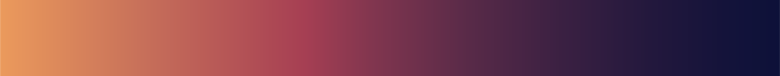 Wypadek i co dalej?jesteś uczestnikiem wypadku? Powinieneś:zapewnić pomoc medyczną osobom poszkodowanym w następujących krokach:zadbać o własne bezpiecześntwo i zabezpieczyć miejsce wypadku, a w tym: sprawdzić czy miejsce jest bezpieczne dla Ciebie i poszkodwoanego, założyć kamizelkę odblaskową, postawić trójkąt ostrzegawczy, uruchomić światła awaryjne,założyć rękawiczki i podejść do poszkodowanego aby ocenić jego stan,wezwać pomoc i udzielić pierwszej pomocy ofiarom,jeżeli doszło do wypadku z ofiarami w ludziach oraz gdy zachodzi przypuszczenie, że zostało popełnione przestępstwo niezwłocznie zawiadomić Policję (nie ma obowiązku wzywania Policji w przypadku szkód, w których nie ma osób rannych);jeżeli w wypadku są zabici lub ranni nie podejmować czynności utrudniających ustalenie przebiegu wypadku (np. przestawianie pojazdów);  zapobiec w miarę możliwości zwiększeniu się szkody;zabezpieczyć mienie osób poszkodowanych;udzielić pozostałym uczestnikom zdarzenia informacji, pozwalających na personalną identyfikację uczestników wypadku oraz ustalić zakład ubezpieczeń sprawcy szkody.Zabezpiecz materiał dowodowySpisz odpowiednio sformułowane oświadczenia sprawcy szkody. Powinno zawierać dane personalne kierującego pojazdem, a jeśli nie jest on jednocześnie posiadaczem, także dane posiadacza, tj. imię i nazwisko, adres zamieszkania, numer telefonu, numer dowodu osobistego lub numer PESEL, numer prawa jazdy, dane dotyczące pojazdów biorących udział w zdarzeniu (marka i model, numer rejestracyjny, towarzystwo ubezpieczeniowe i numer polisy OC), obszerny opis okoliczności zdarzenia, widoczne uszkodzenia pojazdów uczestniczących w wypadku oraz szkic sytuacyjny miejsca zdarzenia. Wykonaj zdjęcia pojazdów bezpośrednio po zdarzeniu, zanim zostaną przemieszczone w inne miejsce. zgłoś szkodęSzkodę (kolizja, wypadek, włamanie, kradzież, dewastacja- każdy, nawet najmniejszy incydent) należy zgłosić natychmiastowo zgodnie z obowiązującymi procedurami wewnętrzynymi firmy. Informacja o wymaganych dokumentach w związku likwidacją szkody przez zakład ubezpieczeń przekazana zostanie podczas zgłoszenia szkody lub przez serwis blacharski, do którego skierowany zostanie samochód do naprawy. Standardowo są to:Notatka policyjna z miejsca zdarzenia, lub Oświadczenie sprawcy z jego danymiOświadczenie świadków z ich danymiOpis zdarzenia, szkic sytuacyjnyInformacje o pojeździe sprawcyInformacje o ubezpieczeniu sprawcyAlarmowe numery telefonówAlarmowe numery telefonówAlarmowe numery telefonówAlarmowe numery telefonówPOGOTOWIE RATUNKOWESTRAŻ POŻARNAPOLICJAALARMOWY DO WSZYSTKICH SŁUŻBMasz problem z samochodem?Masz problem z samochodem?Masz problem z samochodem?Masz problem z samochodem?………………………………………………..Kontakt do Fleet Managera………………………………………………..Kontakt do Fleet Managera………………………………………………….Kontakt do Obsługi Kierowcy………………………………………………….Kontakt do Obsługi KierowcyOświadczenie sprawcy kolizji drogowejOświadczenie sprawcy kolizji drogowejJa, niżej podpisany(a) ......................................................., zamieszkały(a) w ....................................... przy ulicy .................................................., nr tel …............................., posiadający(a) prawo jazdy kategorii ......................, legitymujący(a) się dowodem osobistym ......................................... wydanym przez ............................................., oświadczam, że dnia …......................... o godzinie …............... w miejscowości ............................................ przy ulicy ............................................ kierując pojazdem marki ................................. o nr rejestracyjnym ...................................., którego właścicielem jest ..................................................................... (właściciel pojazdu kierowanego przez sprawcę posiada ubezpieczenie od odpowiedzialności cywilnej (OC): zakład ubezpieczeń ............................................., polisa nr .................................................., okres ubezpieczenia: .................................), spowodowałem(am) kolizję drogową, w której został(a) poszkodowany(a) ........................................................................, posiadający(a) pojazd marki ................................................. o nr rejestracyjnym................................, pojazd ten był kierowany przez ................................................................... .Ja, niżej podpisany(a) ......................................................., zamieszkały(a) w ....................................... przy ulicy .................................................., nr tel …............................., posiadający(a) prawo jazdy kategorii ......................, legitymujący(a) się dowodem osobistym ......................................... wydanym przez ............................................., oświadczam, że dnia …......................... o godzinie …............... w miejscowości ............................................ przy ulicy ............................................ kierując pojazdem marki ................................. o nr rejestracyjnym ...................................., którego właścicielem jest ..................................................................... (właściciel pojazdu kierowanego przez sprawcę posiada ubezpieczenie od odpowiedzialności cywilnej (OC): zakład ubezpieczeń ............................................., polisa nr .................................................., okres ubezpieczenia: .................................), spowodowałem(am) kolizję drogową, w której został(a) poszkodowany(a) ........................................................................, posiadający(a) pojazd marki ................................................. o nr rejestracyjnym................................, pojazd ten był kierowany przez ................................................................... ...........................................................                      (data i podpis sprawcy) OKOLICZNOŚCI I SKUTKI KOLIZJIOKOLICZNOŚCI I SKUTKI KOLIZJIOkoliczności kolizji: ……………………………………………………………………………………………………………………………………………………………………………………………………………………………………………………………………………………………………….………………………………………………………………………………………………………………………………………………………………….Okoliczności kolizji: ……………………………………………………………………………………………………………………………………………………………………………………………………………………………………………………………………………………………………….………………………………………………………………………………………………………………………………………………………………….Uszkodzenia pojazdu osoby poszkodowanej:…………………………………………………………………………………………………………………………………………………………………………………………………………………………………………………………………………………………………………………………………………………………………………………………………………………………………………………………………………………………………………………………………………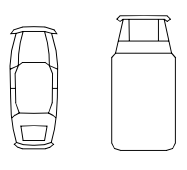 Uszkodzenia pojazdu osoby poszkodowanej:…………………………………………………………………………………………………………………………………………………………………………………………………………………………………………………………………………………………………………………………………………………………………………………………………………………………………………………………………………………………………………………………………………Na szkicu zaznaczyć strzałką miejsce uderzenia w pojazdUszkodzenia pojazdu sprawcy kolizji:…………………………………………………………………………………………………………………………………………………………………………………………………………………………………………………………………………………………………………………………………………………………………………………………………………………………………………………………………………………………………………………………………………Uszkodzenia pojazdu sprawcy kolizji:…………………………………………………………………………………………………………………………………………………………………………………………………………………………………………………………………………………………………………………………………………………………………………………………………………………………………………………………………………………………………………………………………………Na szkicu zaznaczyć strzałką miejsce uderzenia w pojazdInne szkody: ………………………………………………………………………………………………………………………………………………………………………………………………………………………………………………………………………………………..Inne szkody: ………………………………………………………………………………………………………………………………………………………………………………………………………………………………………………………………………………………..Świadkowie zdarzenia:Świadkowie zdarzenia:a. .............................................................................................................  (imię i nazwisko, adres) b. .............................................................................................................  (imię i nazwisko, adres) c. .............................................................................................................  (imię i nazwisko, adres) a. .............................................................................................................  (imię i nazwisko, adres) b. .............................................................................................................  (imię i nazwisko, adres) c. .............................................................................................................  (imię i nazwisko, adres) ............................................	 ............................................ 	............................................       podpisy świadków 	                podpis poszkodowanego                      podpis sprawcy............................................	 ............................................ 	............................................       podpisy świadków 	                podpis poszkodowanego                      podpis sprawcy